АДМИНИСТРАЦИЯ НЕЧАЕВСКОГО СЕЛЬСКОГО ПОСЕЛЕНИЯКОРСАКОВСКОГО РАЙОНА ОРЛОВСКОЙ ОБЛАСТИПОСТАНОВЛЕНИЕ2 марта 2015 года                                                                                       №  6            д.НечаевоОб утверждении схемы размещения нестационарных торговых объектов на территории Нечаевского сельского поселенияКорсаковского района на 2015 год	В целях упорядочения размещения и функционирования нестационарных торговых объектов на территории Нечаевского сельского поселения Корсаковского района, создания условий для улучшения организации и качества торгового обслуживания населения, руководствуясь ч.3 ст.10 Федерального закона от 28.12.2009г № 381-ФЗ «Об основах государственного регулирования торговой деятельности в Российской Федерации», приказом Департамента сельского хозяйства Орловской области от 18.03.2013г № 28 «Об утверждении Порядка разработки и утверждения схемы размещения нестационарных торговых объектов на земельных участках, в зданиях, строениях, сооружениях, находящихся в государственной собственности или муниципальной собственности, органами местного самоуправления муниципальных образований Орловской области» администрация Нечаевского сельского поселения Корсаковского района п о с т а н о в л я е т:	1.Утвердить Схему размещения нестационарных торговых объектов на территории Нечаевского сельского поселения Корсаковского района на 2015 год (приложение 1).	2. Разместить настоящее постановление на сайте администрации Корсаковского района  и на доске объявлений администрации Нечаевского сельского поселения.Глава сельского поселения                                                                 В.Р.Кнодельа                                                  СХЕМАразмещения нестационарных торговых объектов на земельных участках, находящихся в государственной, муниципальной или частной собственности на территории Нечаевского сельского поселения Корсаковского района на 2015 год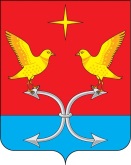 №предполагаемого к размещению нестационарного торгового объектаТип нестационарного торгового объектаместорасположение (адрес) нестационарного торгового объектаВид собственности земельного участка, здания^ строения, сооружения, на которых предполагается расположить нестационарный торговый объектПредполагаемый ассортимент реализуемых товаровПредоставляемая площадь для размещения нестационарного торгового объектаРежим работы нестационарного торгового объектаПланируемый срок размещения нестационарного торгового объекта (месяц, год)12345678ПавильоныПавильоныПавильоныПавильоныПавильоныПавильоныПавильоныПавильоны1Павильон.Д. Нечаевочастнаяпродовольственные товары, непроизводственные товары20Ежедневно кроме вторникабессрочноАвтолавкиАвтолавкиАвтолавкиАвтолавкиАвтолавкиАвтолавкиАвтолавкиАвтолавки2АвтолавкаД. ДаниловоД.Красная Дубравагосударственная собственность не разграниченапр одоволъствен-ные товары8Один раз в неделю по субботамдо 31.12.15